VSTUPNÍ ČÁSTNázev moduluRovnice a nerovnice v aplikacíchKód moduluMA-m-4/AI68Typ vzděláváníVšeobecné vzděláváníTyp moduluvšeobecně vzdělávacíVyužitelnost vzdělávacího moduluKategorie dosaženého vzděláníM (EQF úroveň 4)L0 (EQF úroveň 4)Vzdělávací oblastiMA - Matematika a její aplikaceKomplexní úlohaŘešení soustav n lineárních rovnic o n neznámýchObory vzdělání - poznámkyDélka modulu (počet hodin)32Poznámka k délce moduluPlatnost modulu od30. 04. 2020Platnost modulu doVstupní předpokladyVstupním požadavkem jsou znalosti a dovednosti získané v modulech Operace s čísly, Číselné a algebraické výrazy, Rovnice a nerovnice, Funkce, Goniometrie a trigonometrie, Komplexní čísla.JÁDRO MODULUCharakteristika moduluVzdělávací modul Rovnice a nerovnice v aplikacích je určen především žákům technických oborů kategorie vzdělávání M/L0, kteří mají v průběhu studia vyšší počet hodin matematiky.Obsahový okruh:Žáci se na konkrétních příkladech z běžného života i oboru vzdělání řeší lineární rovnice a nerovnice s absolutní hodnotou, lineární a kvadratické rovnice s parametrem, rovnice a nerovnice vyšších stupňů, rovnice s neznámou pod odmocninou, složitější typy exponenciálních a logaritmických rovnic, složitější typy goniometrických rovnic a nerovnic. Osvojené metody používají při řešení úloh se vztahem k běžnému životu a oboru vzdělání. Výsledky posuzují z hlediska matematické i věcné správnosti. Při řešení úloh efektivně využívají digitální technologie, matematický software a informační zdroje.Očekávané výsledky učeníŽákstanoví podmínky, za kterých jsou výrazy v rovnici definovány;vyřeší lineární a kvadratické rovnice a nerovnice s absolutní hodnotou v R;řeší lineární a kvadratické rovnice s parametrem, diskutuje jejich řešitelnost nebo počet řešení;interpretuje geometricky číselné, algebraické a funkční vztahy, graficky znázorňuje řešení lineárních a kvadratických rovnic a nerovnic a jejich soustav;řeší rovnice a nerovnice vyšších stupňů substitucí nebo rozkladem na součin;řeší rovnice s neznámou pod odmocninou umocněním nebo substitucí;řeší lineární, kvadratické a binomické rovnice v oboru komplexních čísel;řeší složitější typy exponenciálních a logaritmických rovnic;řeší složitější typy goniometrických rovnic;graficky řeší jednoduché exponenciální, logaritmické a goniometrické nerovnice;využívá přibližné řešení goniometrických rovnic a nerovnic grafickou metodou;řeší především úlohy se vztahem k běžnému životu a oboru vzdělávání;využívá k řešení problémů digitální technologie, vhodný matematický software a informační zdroje.Obsah vzdělávání (rozpis učiva)Lineární a kvadratické rovnice a nerovnice s absolutní hodnotouLineární a kvadratické rovnice s parametremGrafické řešení lineárních a kvadratických rovnic a nerovnic a jejich soustavRovnice a nerovnice vyšších stupňůRovnice s neznámou pod odmocninouLineární, kvadratické a binomické rovnice v oboru komplexních číselExponenciální a logaritmické rovniceGoniometrické rovniceGrafické řešení exponenciálních, logaritmických a goniometrických rovnic a nerovnicRovnice v oboru komplexních číselŘešení úloh se vztahem k běžnému životu a oboru vzděláníVyužití digitálních technologií a matematického software pro řešení úlohUčební činnosti žáků a strategie výukyPro dosažení výsledků učení jsou doporučeny následující činnosti:výklad učitele s ilustračními příkladydialog učitele se žákyřízená diskuze ve skupině – skupiny pracují s pracovními listyindividuální práce – sešit, informační a komunikační technologiepísemné práce, testyZařazení do učebního plánu, ročníkVÝSTUPNÍ ČÁSTZpůsob ověřování dosažených výsledkůVýsledky učení se ověřují jak průběžně, tak i v závěru modulu. Při hodnocení je kladen důraz na hloubku porozumění učivu a schopnosti aplikovat poznatky v praxi. Učitel kombinuje různé způsoby ověřování dosažených výsledků učení.Hodnocení by mělo motivovat žáky k dalšímu zlepšování.Možné způsoby ověřování dosažených výsledků učení:dialog učitele se žákemřízená diskuse mezi žáky ve skupiněpráce s pracovními listypísemné prácetesty na prostředcích digitálních technologiíKritéria hodnoceníV rámci hodnocení je nutné posoudit, zda výsledek je správný jak z matematického, tak i věcného hlediska. Uvedené hodnocení body lze využít postupně dle činností žáků k formativnímu hodnocení, součtu bodů k hodnocení sumativnímu. Uvedené rozpětí v bodovém ohodnocení umožňuje zohlednit v hodnocení i míru podpory, kterou žák při řešení úlohy potřeboval.Žákzvolí vhodnou metodu a vyřeší lineární a kvadratické rovnice a nerovnice s absolutní hodnotou – max. 10 bodůprovede diskuzi a vyřeší lineární a kvadratickou rovnici s parametrem – max. 15 bodůřeší v R rovnice s neznámou pod odmocninou – max. 15 bodůřeší v R lineární rovnice, nerovnice a jejich soustavy, kvadratickou rovnici a nerovnici, rovnice vyšších stupňů a s neznámou ve jmenovateli. Při řešení vhodně využije průběh grafu funkce – max. 15 bodůřeší lineární, kvadratické a binomické rovnice v oboru komplexních čísel. Při řešení vhodně využije grafické zobrazení v rovině komplexních čísel – max. 15 bodůřeší složitější typy exponenciálních, logaritmických a goniometrických rovnic.  Při řešení jednoduchých exponenciálních, logaritmických a goniometrických nerovnic vhodně využije průběh grafu funkce – max. 15 bodůřeší úlohy z oboru vzdělávání a vhodně využívá digitální technologie a matematický software – max. 15 bodůNa základě počtu bodů je žák klasifikován příslušnou známkou. Učitel přitom přihlíží na žákovy schopnosti, které jsou dány např. specifickými poruchami učení nebo zdravotními a psychickými omezeními.Hodnocení:100–86 ⇒ výborný85–75 ⇒ chvalitebný74–50 ⇒ dobrý49–33 ⇒ dostatečný32–0 ⇒ nedostatečnýDoporučená literaturaO. Odvárko: Rovnice a nerovnice, matematika pro střední školy. Prometheus Praha. ISBN 978-80-7196-455-1.J. Robová, M. Hála, E. Calda: Komplexní čísla, kombinatorika, pravděpodobnost a statistika, matematika pro střední školy. Prometheus Praha. ISBN 978-80-7196-425-4.O. Odvárko: Funkce, Matematika pro střední školy. Prometheus Praha. ISBN:978-80-7196-466-7.F. Jirásek a kol.: Sbírka úloh z matematiky pro SOŠ a studijní obory SOU. Prometheus Praha. ISBN 80-7196-322-4.M. Hudcová, L. Kubičíková: Sbírka úloh z matematiky pro SOŠ, SOU a nástavbové studium. Prometheus Praha. ISBN: 978-80-7196-318-9.M. Bartošek, F. Procházka, M. Staněk: Aplikované úlohy z matematiky formou žákovských miniprojektů. NÚV.M. Bartošek, F. Procházka, M. Staněk, Z. Bobková: Sbírka řešených úloh z aplikované matematiky pro střední školy pro technické obory se strojírenským základem. NÚV.PoznámkyO zařazení tohoto modulu rozhodne škola. Protože ne všechny obory SOŠ potřebují rovnice a nerovnice v rozsahu uvedeném v tomto modulu. Mohou si vybrat mezi těmito moduly: Lineární a kvadratické rovnice a nerovnice v aplikacích, Goniometrické rovnice a nerovnice v aplikacích, Exponenciální rovnice a nerovnice v aplikacích, Rovnice v oboru komplexních čísel v aplikacích.Počet hodin je pouze orientační. Školy si ho upraví podle svých potřeb.Obsahové upřesněníVV - Všeobecné vzděláváníMateriál vznikl v rámci projektu Modernizace odborného vzdělávání (MOV), který byl spolufinancován z Evropských strukturálních a investičních fondů a jehož realizaci zajišťoval Národní pedagogický institut České republiky. Autorem materiálu a všech jeho částí, není-li uvedeno jinak, je František Procházka. Creative Commons CC BY SA 4.0 – Uveďte původ – Zachovejte licenci 4.0 Mezinárodní.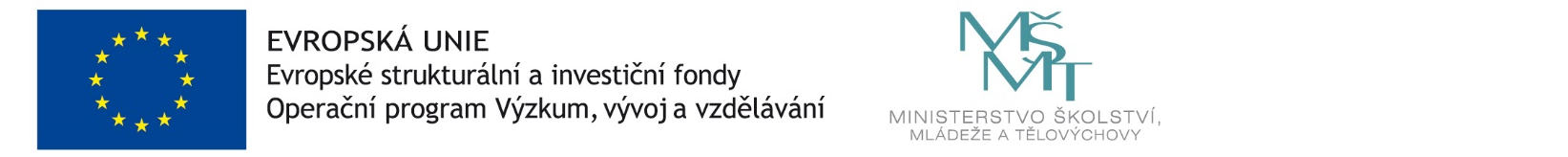 